B.S. 82/1m:			n:	x = 16			o:	p:	y = lg(64)/lg(10) = lg(64)	r:	+1	s:	t:	   Probe: l.S.: u:			 9	v:	w:	x:	weitere Übungsbeispiele:
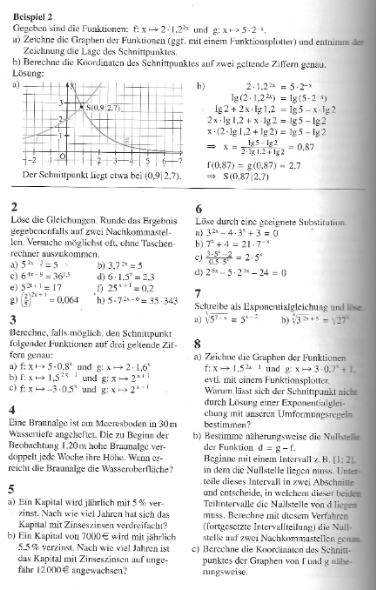 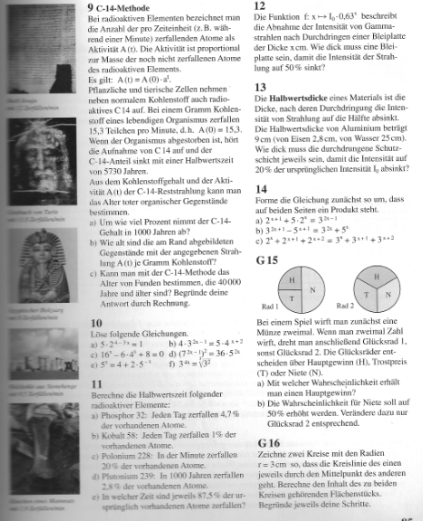 weitere Aufgaben:1.	Extrapolation
Die Intensität „radioaktiver Strahlung“ ist direkt proportional zur vorhandenen Menge - messbar in Masse als kg oder Mol als StoffmengeEine Probe radioaktiven Materials wird mit einem Geiger-Müller-Zählrohr gemessen und man erhält folgende Messwerte:29.1.2020		5,3 mBq   [ Zerfälle pro Sekunde ]
31.1.2020		5,1 mBq
5.2.2020		4,5 mBqErmitteln Sie mit dem Ansatz   I(t)   passende Werte für 
einen minimalen bzw. maximalen Wert für b.[ Zwischenergebnis:   0,96 
Ermitteln Sie den Mittelwert der Extremwerte und benutzen Sie ihn für weitere Berechnungen!Nach wie vielen Tagen ist die Intensität auf die Hälfte abgesunken?  [ 19,5 Tage ]Nach wie vielen Tagen ist die Intensität auf weniger als 1% abgesunken?  [ 129 Tage ]2.	Zur Altersbestimmung lässt sich im Bereich  die
	Beim Tod beträgt der Anteil des radioaktiven 
Nach dem Tod sinkt der Anteil des vorhandenen radioaktiven Kohlenstoffs mit der Halbwertszeit , d. h. das Verhältnis verschiebt sich mit zunehmenden Alter.
Bei der Altersbestimmung mit dieser Methode wird also das Verhältnis des radioaktiven Kohlenstoffs zum normalen Kohlenstoff bestimmt ( im Wesentlichen! )	a:	Berechne b für den Ansatz       0,5 = 1 *   in der Einheit a = Jahre		[ Zwischenergebnis:  b = 0,9999 ]	Bei „Ötzi“ wurde nach dem Fund ein Anteil von % radioaktiver Kohlenstoffatome im Vergleich mit nicht radioaktiven Kohlenstoffatomen gefunden.	b:	Berechne das Alter von „Ötzi“ aus dem Ansatz		A(t) = 	Ergebnis:  „Ötzi“ lebte ca. 3000 Jahre vor Christus - als vor ca. 5000 Jahren!
		